1. Общие положения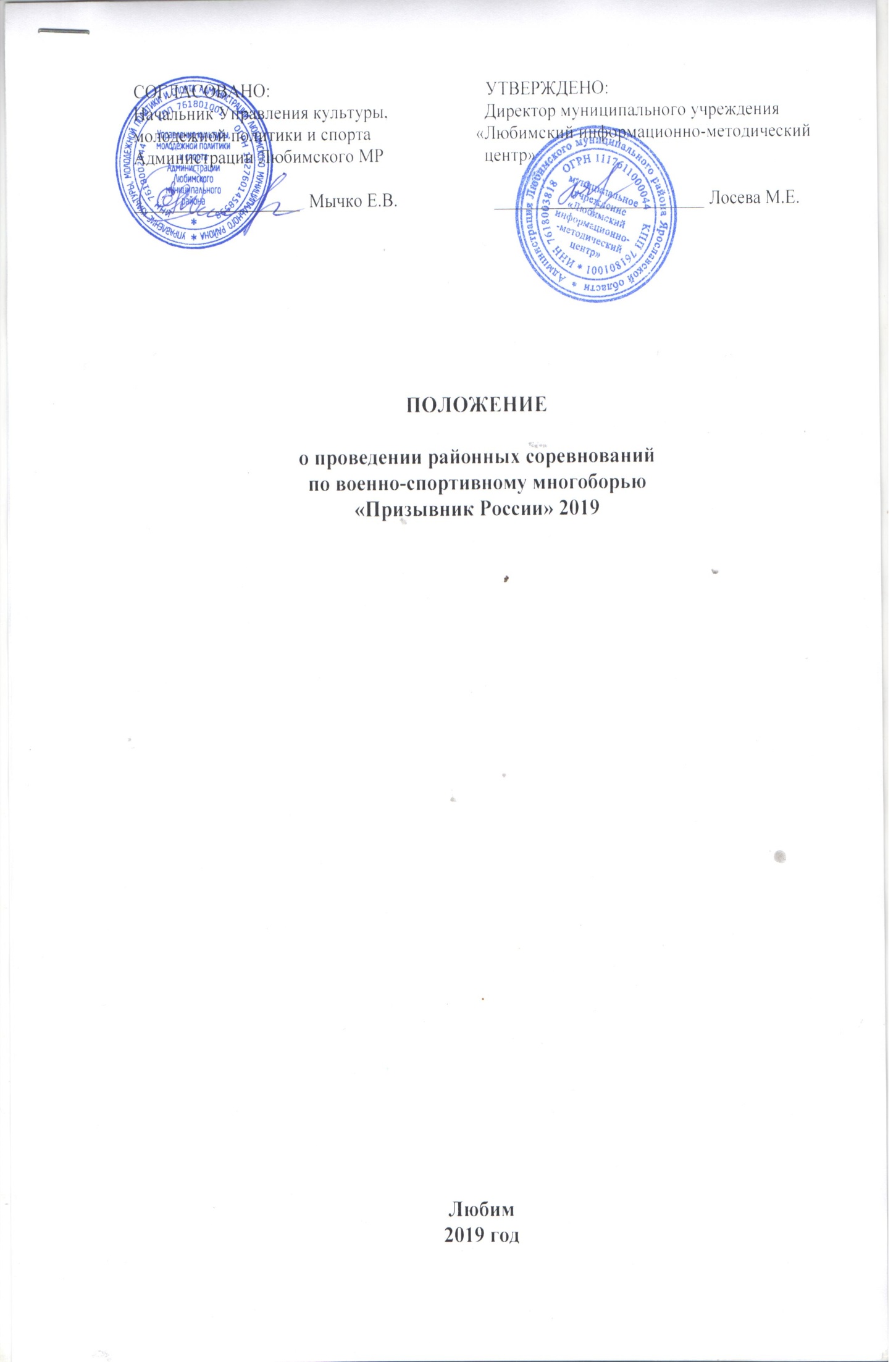 1.1.Положение о проведении Соревнований по военно-спортивному многоборью «Призывник России» (далее Соревнования) определяет цели, задачи, сроки, порядок и условия проведения, а также категорию участников Соревнований.1.2.Соревнования проводятся  в целях формирования у подрастающего поколения верности Родине, готовности к служению Отечеству, практической готовности к вступлению в ряды Вооруженных сил Российской Федерации, здоровый образ жизни.Задачи Соревнований:развитие у молодёжи чувства гражданственности и патриотизма;совершенствование морально-психологического состояния и физического развития;воспитание будущих защитников Отечества на боевых традициях Вооружённых сил;пропаганда здорового образа жизни.1.3.Организаторами   Соревнований  являются:муниципальное учреждение «Любимский информационно-методический центр»;отдел  по  физической  культуре  и  спорту  администрации  Любимского муниципального  районаУчастники Соревнований2.1.В Соревновании принимают участие юноши 7-9 классов общеобразовательных школ.2.2.Количественный состав команды - 5 человек (юноши).2.3.Для участия в Соревнованиях  образовательная организация представляет  предварительную заявку до 18.09.2019  года согласно приложению 1 к настоящему Положению на электронный адрес: schirina.yulia@yandex.ru . От школы допускается 1 команда.2.4.Соревнования  состоятся  27 сентября 2019 года   в 10.00 на базе спортзала  МУК «ЦДК п.Отрадный».2.5.Команда не допускается к Соревнованиям без именной заявки Приложение 2 к настоящему Положению.2.6.Участники должны иметь с собой спортивную одежду, сменную обувь и одежду для Соревнований в спортзале.2.7. На открытии Соревнований каждая команда обязательно  представляет название своей команды и девиз.3. Программа Соревнований3.1.  В перечень конкурсных видов Соревнований входят:3.1.1. Разборка-сборка автомата (участвует 2 человека)Производится на рабочем столе. Отсчет времени начинается после команды судьи «ПРИСТУПИТЬ» и останавливается после команды участника «ГОТОВО». Командный результат определяется по сумме индивидуальных результатов участников команды. За нарушение последовательности при разборке-сборке и нарушение мер безопасности – штраф 5секунд. Запрещается бросать части оружия. Запрещается касаться частей оружия кому-либо, кроме сдающего норматив.Пробных попыток не предоставляется.В случае равенства очков, набранных командами, команда-победитель определяется по лучшему индивидуальному.3.1.2. Прыжки в длину с места (участвует вся команда)3.1.3.  КСУ  (участвует вся команда): - поднимание туловища за 1 минуту;-  сгибание разгибание  рук в упоре лежа за 1 минуту. 3.1.4. Эстафета (участвует вся команда)Ознакомление с содержанием  эстафеты будет перед соревнованием3.1.5.  Перетягивание каната (участвует вся команда).4.Подведение итогов Соревнований и награждение4.1. Итоги Соревнований  подводятся Оргкомитетом в день Соревнований.4.2. Победитель  определяется  по  меньшей  сумме  мест  занятых  во всех     видах. В  случае  равенства  очков  у  двух  и  более  команд  победитель  определяется  по  наибольшему  количеству  первых, вторых  и  третьих  мест.4.3. Все команды, будут награждены грамотами и  подарками. Команда-победительница будет  награждена кубком. 4.4. Победители (1 место) по таким  вида Соревнований, как  разборка-сборка автомата,  прыжки в длину с места, КСУ, в личном зачете награждаются грамотами и  сладкими призами.5.Финансирование Соревнований5.1. Расходы связанные с призовым фондом, организацией Соревнований несет муниципальное учреждение «Любимский информационно-методический центр» в рамках муниципальной программы «Патриотическое воспитание граждан Любимского муниципального района» на 2019-2021 гг.5.2. Расходы связанные с доставкой команд к месту проведения Соревнований  и обратно, несут командирующие организации.5.3. Организаторы Соревнований  оставляют за собой право изменять отдельные условия настоящего Положения.Контактная информацияШирина Юлия Вячеславовна -  специалист  МУ «ЛИМЦ»  2-21-64; 8-920-132-2767,  адрес электронной почты schirina.yulia@yandex.ru\Приложение 1Предварительная заявкана участие в районных Соревнованиях  повоенно-спортивному многоборью «Призывник России»Название команды:Представляемое  учебное заведение:Контактные телефоны для связи: ___________________________________________________________Капитан команды:  ____________________________________________________                                                                            (ФИО)                                                                                                                                                                         ПодписьПриложение 2 Именная заявкана участие в районных Соревнованиях  повоенно-спортивному многоборью«Призывник  России»от команды_________________________________________________________ дата ____________________2019 годРуководитель команды________________________ (___________________)                                                                            (подпись)                                             (ФИО полностью)Контактный телефон руководителя  ____________________________Руководитель образовательной организации__________________________ (____________________________)      М.П.                                           (подпись)                          (расшифровка подписи) «____»_______________2019 годВ графе «заключение врача» ставится подпись и личная печать врача напротив фамилии каждого участника.«______» ___________________ 2019 г.№п/пФамилия,имя, отчество(полностью)участникаЧисло, месяц, год рожденияШкола,классПодпись о прохождении инструктажа по технике безопасностиЗаключение врача (подпись и личная печать врача)12345